Publicado en  el 15/11/2016 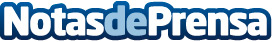 Instagram incluirá vídeo en tiempo realLas nuevas características y la pronta llegada del vídeo en tiempo real están decantando la balanza social hacia Instagram.

Datos de contacto:Nota de prensa publicada en: https://www.notasdeprensa.es/instagram-incluira-video-en-tiempo-real Categorias: Telecomunicaciones E-Commerce Dispositivos móviles http://www.notasdeprensa.es